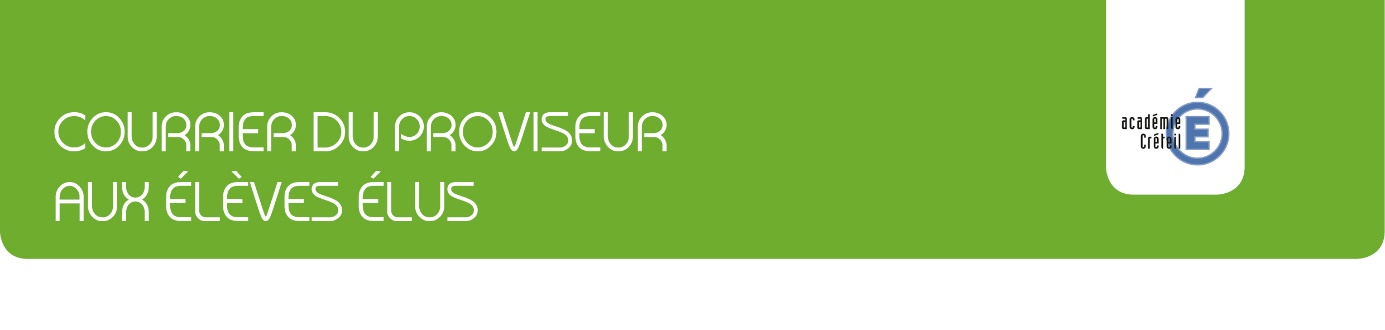 M…., Proviseur du lycée………aux représentants des élèves, élus aux élections du CVL À……………………….., le……………………………….Cher élu, chère élue au Conseil de vie lycéenne,Vous avez été choisis par vos camarades pour porter au premier plan, avec enthousiasme et détermination, les idées et projets de votre communauté scolaire.Votre élection assure une portée plus grande aux actions entreprises au sein du lycée. Vous avez le soutien et la confiance de vos camarades. À vous maintenant de donner de nouvelles perspectives à votre Conseil de vie lycéenne et de développer la prise de conscience et le désir d’investissement de vos camarades. Vous exercerez votre mandat dans le respect des droits et des devoirs de chacun, en ayant toujours à l’esprit la vie collective au sein du lycée et l’intérêt général. Ainsi, par votre voix, tous pourront exprimer leurs envies, leurs idées, et choisir les actions qui détermineront l’image de votre établissement.Vous représentez les espoirs de vos camarades, vous êtes leurs meilleurs atouts dans la construction d’une vie lycéenne, solide, représentative et diversifiée. Votre volonté de construire un projet commun dans l’intérêt de tous doit vous guider dans vos choix d’actions. Vous en serez les instigateurs, les modérateurs et les porte-étendards.Tous les domaines d’exploration vous sont ouverts : expositions autour de thèmes préétablis, évènements littéraires ou culturels, actions tournées vers l’engagement citoyen, création de médias lycéens, manifestations liées aux grandes questions de notre société, ou d’autres initiatives lycéennes laissées à votre imagination créative. Je vous félicite de votre investissement et vous encourage à persévérer dans la voie de l’engagement pour vos convictions lycéennes. 